Sample Timeline for Implementing History Day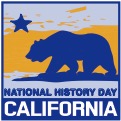 September
Familiarize yourself with the NHD theme sheet and sample topics available for your grade level. Use the Teacher Toolkit on NHDCA.orgSet a calendar of assignments and due dates for every step of the History Day process.Include formative assessmentsUse a format that allows for you to check in on student research (Google docs, Noodletools)Scaffold NHD skills with your curriculumNHD skills are common core skillsWork with ELA teacher on covering skillsReview the Rule bookFinalize the contract (for student and parents to sign), and deadlines schedule. October
Introduce and define the theme. Explain to students how it fits into your class curriculum.Students should begin preliminary research.Explain research techniques, and hand out research strategy sheets. Research is ongoing at this point.Guide students toward choosing individual or group projects. Work with students to identify and narrow their research topic. Help them ask questions about their topic.Explain the differences and uses of primary and secondary sources.Guide students toward quality primary and secondary sources.November and December
Show students how to use the project organizer to bridge from research to project creation.Give out bibliography sheets with instructions and examples:MLA Take time to show and practice writing sources in bibliographic form.Teach students how to analyze sources. Students should continue researching.Work with students on writing thesis statements. Practice formulating and presenting historical interpretations.Look at sample projects with students. Identify essential elements.Help students choose a category that is appropriate for their topic and personal resources.Students should create an outline for and begin constructing projects in their chosen category.Review project guidelines and judging sheets. January
Assist students with problem solving.Review bibliographies and identify areas for more research.Confirm contest dates to ensure you are on target for project completion.Students should complete construction of projects. Teachers should review and give feedback to students.Students should edit and put finishing touches on projects, write process papers, and write annotations for bibliographies. Students should aim for 20 quality sources per project by school competitionHost school or classroom competitions. Choose students to advance to county competition.Students should edit projects based on judge feedback provided at school competitions.Register students for county competition.Talk about and prepare students for competition day / interview not a prepared speech, etc. February/March – County Competition Time!
Let parents know about the upcoming competitionSign up to judge at your county competitionDon’t forget to let account for early submission deadlines for papers, websites, and documentaries This varies by county February/March – County Competition Time!
Let parents know about the upcoming competitionSign up to judge at your county competitionDon’t forget to let account for early submission deadlines for papers, websites, and documentaries This varies by county